		Ректору ГБОУ ВО города Москвы       	«Московский государственный 		институт музыки имени А.Г. Шнитке»		Щербаковой А.И.ЗАЯВЛЕНИЕЯ, ......................................................................................................................................................................(фамилия, имя, отчество в именительном падеже)Гражданство ......................................................Дата рождения..................................................................	                                                                                                              (число, месяц, год)                                                               Пол    МУЖСКОЙ  /  ЖЕНСКИЙ………………………………………………………………………...                                         Документ, удостоверяющий личность…………………………………………………………………….    Серия .............................. № ..................................................Когда выдан ...................................................Кем выдан ...........................................................................................................................................................................................................................................................................................................	Адрес регистрации .......................................................................................................................................						(индекс, республика, область, край, район)............................................................................................................................................................................(населенный пункт, улица, № дома, № квартиры)Контактные телефоны.....................................................................................................................................E-mail:………………………………………………………………………………………………………….Прошу допустить меня к вступительным испытаниям и участию в конкурсе для поступления на обучение по следующим образовательным программам среднего профессионального обучения:                                                53.02………………………………………………………………………………………………….Предоставляю в Приёмную комиссию документ об образовании:Серия .............................. № ......................................................Дата выдачи ....................................................................................................................................................................................................................(указать наименование учебного заведения и его местоположение)Нуждаюсь в предоставлении места в общежитии на время обучения      ДА  /  НЕТ                                                                                        (нужное подчеркнуть)Среднее профессиональное образование получаю впервые                                              ДА / НЕТ                        …..….….............................	 (подпись абитуриента)     Не требуются /  Требуются специальные условия при проведении вступительных испытаний в связи с ограниченными возможностями здоровья 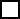 …..….….............................	 (подпись абитуриента)Предоставляю документы подтверждающие необходимость создания специальных условий при проведении вступительных испытаний:……………………………………………………………………………………………………………………………………………………………………………………………………………………………………………………………………………………………………………………………………………………………………………Ознакомлен (а):с Уставом ГБОУ ВО МГИМ им. А.Г. Шнитке;с лицензией на право ведения образовательной деятельности МГИМ им. А.Г. Шнитке и приложением к ней; со свидетельством МГИМ им. А.Г. Шнитке о государственной аккредитации выбранных специальностей и приложением к нему; с Правилами приема в Музыкальный колледж МГИМ им. А.Г. Шнитке в 2021 году;с Правилами  подачи   апелляции  по  результатам   вступительных   испытаний  в  МГИМ им. А.Г. Шнитке; с датой завершения представления оригинала документов об образовании;с датой завершения представления сведений о согласии на зачисление на места по договорам об оказании платных образовательных услуг............................................	(подпись абитуриента)Подтверждаю достоверность сведений, указываемых в заявлении о приеме, и подлинность документов, представленных в Приемную комиссию........................................	(подпись абитуриента)“ _____“ _______________2021 г.                                                                             ........................................	(подпись абитуриента)................................................................................................                        ......................................................(ФИО законного представителя несовершеннолетнего абитуриента)                            (подпись представителя абитуриента)МУЗЫКАЛЬНЫЙ КОЛЛЕДЖ	На места в рамках контрольных цифр приёма                                                         	На места по договору об оказании платных образовательных услуг                    		Аттестат об основном общем образовании РФ 		Аттестат о среднем общем образовании РФ		Диплом о среднем профессиональном образовании РФ		Диплом о высшем образовании РФ		Документ иностранного государства об образовании		Иной документ об образовании 	(если ДА, указать какой) ………………………………………………………….……………	 	(если ДА, указать какой) ………………………………………………………….……………	